Администрация Ремонтненского сельского поселения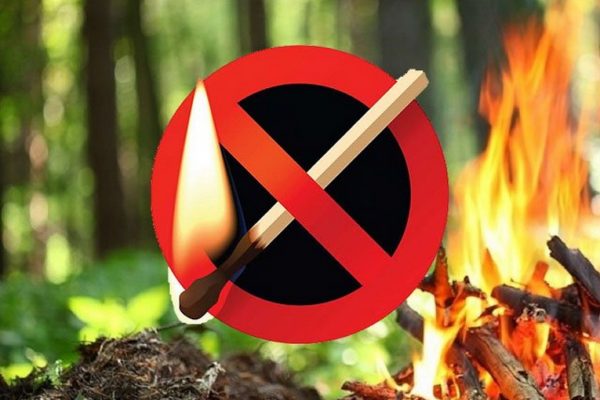 О запрете выжигания сухой травы, стерни в пожароопасный период       С  наступлением пожароопасного периода осложняется обстановка с пожарами. В этот период происходит несанкционированное сжигание сухой травы, стерни, пожнивных остатков, мусора в связи с чем, нередко возникают пожары.  Статистика свидетельствует о том, что причинами пожаров являются брошенные не затушенные костры, оставленные или брошенные окурки и спички, сжигание сухой растительности.  В связи с этим:КАТЕГОРЕЧЕСКИ ЗАПРЕЩАЕТСЯ- несанкционированный пал сухой травянистой растительности, стерни, пожнивных остатков  и  мусора на территории Ремонтненского сельского поселения.  Будьте предельно осторожными с огнем, строго соблюдайте правила пожарной безопасности.ПОМНИТЕ! Пожар легче предупредить, чем потушить                             При пожаре звонить «01» или «112»